                        SANTANYÍ CANAL´ART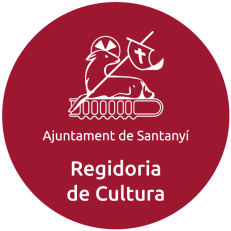 14 D´OCTUBRE 2022De 17:00 a 23:00 hConvocatòria oberta a totes les persones que comptin amb un espai per realitzar exposicions d’art o que en vulguin habilitar un per a aquesta nit: galeries d’art professionals, establiments comercials o particulars. Convocatòria oberta per a artistes de diferents disciplines: pintura, escultura, videoart, ceràmica, fotografia, artesania i associacions que s’hi dediquin. Els espais públics seran administrats directament per la Regidoria de Cultura. En cas que algú estigui interessat a mostrar la seva obra en un lloc públic (plaça, carrer, vorera...) haurà de contactar-hi via mail: santanyicultura@gmail.comAmb totes les dades dels participants, s’elaborarà un mapa del circuit artístic de tots els començos, artistes i llocs que hi prendran part. Aquest servirà de guia al visitant.Si tenen logotip per al seu ús publicitari, ho poden enviar al mail santanyicultura@gmail.com en format jpg o png, abans del 2 de setembre .La persona o entitat que subscriu aquesta sol·licitud es compromet a mantenir l’espai expositiu obert el 14 d´octubre de 2022, des de les 17:00 fins a les 23:00 hores. Si ho desitgen, es podrà allargar el temps d’obertura. Inscripcions obertes fins el 2 de setembre de 2022.S’hi poden inscriure persones interessades majors de 18 anys, associacions, i empresaris.

                                                                               SOL·LICITUDMarcau amb una X:Establiment ___	Artista___  	 Associació____Nom i llinatges:                          Nom de l´establiment:Nom de l´artista individual o dels artistes que hi exposaran (s´afegirà la seva disciplina: pintura, escultura, ceràmica, joieria, videoart…):Carrer, núm.:                                                      
CP:                         Població:				                               Telèfon de contacte:			           
E-mail:
DNI/NIF:Accept les condicionsFirma:Data:Advertència En virtut de la legislació vigent, us comunicam que la informació inclosa en aquesta sol·licitud és CONFIDENCIAL i per a ús exclusiu de la Regidoria de Cultura de l'Ajuntament de Santanyí, i només per realitzar l'esdeveniment del Canal'Art 2022. Que amb la seva signatura atorga el permís per utilitzar les vostres dades per a l'organització d'aquest esdeveniment, per aparèixer al mapa-guia del Canal'Art 2022 i per a la confecció d'una llista per a propers esdeveniments anuals del Canal'Art.